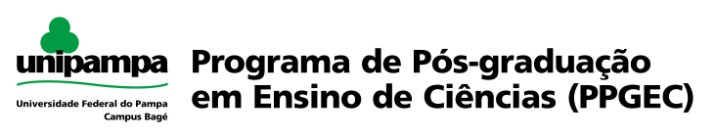 Planilha pontuação de atividades complementares. Cada aluno, para conclusão do Mestrado, deve contabilizar quatro créditos em Atividades Complementares. Segundo a planilha abaixo, cada ponto contabiliza um crédito sendo que cada aluno pode pontuar, no máximo, duas vezes no mesmo item. Atividade realizada durante o mestradoPontuação Publicação de resumo em evento regional 0,50Publicação de resumo em evento nacional 0,75Publicação de resumo em evento internacional 1,0Publicação de artigo em evento regional 1,00Publicação de artigo em evento nacional 1,25Publicação de artigo em evento internacional 1,50Publicação de artigo em Revista com Qualis Capes 3,00Autoria em Capítulo de Livro 1,50Divulgação do trabalho de mestrado em mídias locais (jornal, rádio, TV0,50Apresentação de Palestras em eventos regionais 0,50Apresentação de Palestras em eventos nacionais 0,75Apresentação de Palestras em eventos internacionais 1,00Execução de oficinas em eventos regionais 1,00Execução de oficinas em eventos nacionais 1,50Execução de oficinas em eventos internacionais 2,00